UNIVERSITAS BUDI LUHURUJIAN TENGAH SEMESTERHari		 : Senin, 17 November 2014 Matakuliah	 : Pemprograman VisualKelompok	: C2Jenis Ujian	: Open SlideKetentuan Pengerjaan :Kopikan project  anda di komputer/pc ditempat dlm waktu 5 menit, setelah itu dilarang menggunakan flashdisk Dilarang membuka Project Latihan kalian sebelumnya.Dilarang menggunakan hp, browser/browsing internet.Buat folder dengan penamaan nim_nama_kel_uts. Copas jawaban pada folder ini Setelah selesai, copas/cut folder jawaban ke ftp ://192.168.14.xx  lihat dipapan tulisWaktu pengerjaan kurang lebih 120menit.Dilarang bekerjasama, dilarang mencontek, dilarang bertanya kepada teman, dilarang berisik/gaduh. Jika melakukan hal tersebut, nilai -5Jika penamaan folder dan project vb tidak sesuai maka, hasil yang kalian telah kerjakan tidak dikoreksi .ftp langsung akan ditutup dalam waktu lima menit, jadi 5 menit waktu kalian untuk copas/cut folder jawaban ke ftp, jika terlewat tidak ada tambahan waktu untuk mengumpulkan jawaban SOAL Buatlah Project vb.net dengan nama project UTS_NIm_Nama_Kel_jenis soal contoh UTS_13xxxx_Bedu_C2_Abuatlah desain form keanggotaan perpustakaan dengan nama form jawaban_no1 sebagai berikut :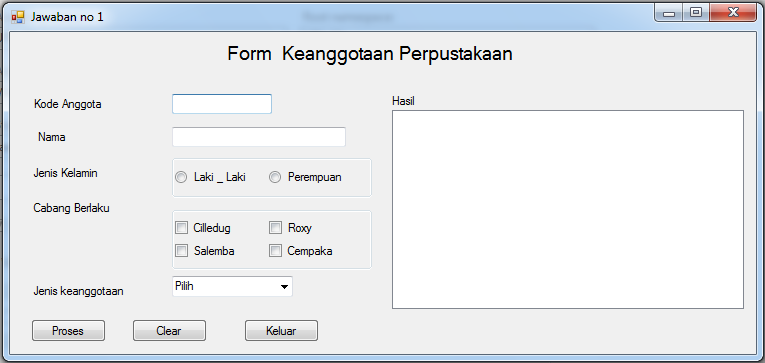 Ketentuan :penamaan object harus diawali dengan inisial nama kalian misal jay_kdanggota.text, dan seterusnyajenis anggota : pilih, tetap dan biasajika tombol proses di klik maka : tampil seperti gambar di samping ini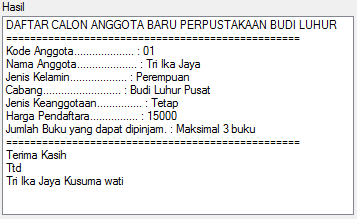 Cabang jika dipilih ciledug maka menghasilkan kata : “ Budi Luhur Pusat”, Jika tidak maka muncul “Budi Luhur Cabang Salemba/ Roxy/Cempaka” sesuai pilihan yang dipilih.Harga pendaftaran, jika pusat dan jenis anggota tetap maka 15000 dan jumlah buku yang dapat dipinjam maksimal 3 buku, jika pusat tetapi jenis anggota biasa maka 10000 dan jumlah buku yang dapat dipinjam maksimal 2 buku, jika cabang tetap atau biasa 10000 dan jumlah buku yang dapat dipinjam maksimal 2 bukuSetelah kata “terima kasih “ dan TTD isikan dengan nama kalian masing – masingJika di klik tombol clear akan membersihkan tampilan seperti semulaJika diklik tombol keluar akan menutup formBuatlah aplikasi konversi suhu dari celcius ke fahrenheit, celcius ke reamur dengan ketentuan sebagai berikut :Nama form jawaban_no2Jika diklik hitung makafahrenheit = 1.8 *celcius +32celcius = (fahrenheit -32)/1.8reamur = celcius * 0.8Jika di klik tombol clear akan membersihkan tampilan seperti semulaJika diklik tombol keluar akan menutup formdesain sebagai berikut :	diganti dengan jawaban no 2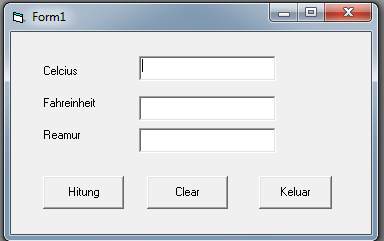 buatlah sebuah program perulangan sebagai berikut : nama form jawaban_no3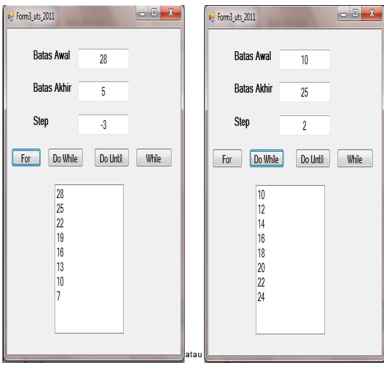 buatlah tampilan menu sebagai berikut : nama form jawaban_no4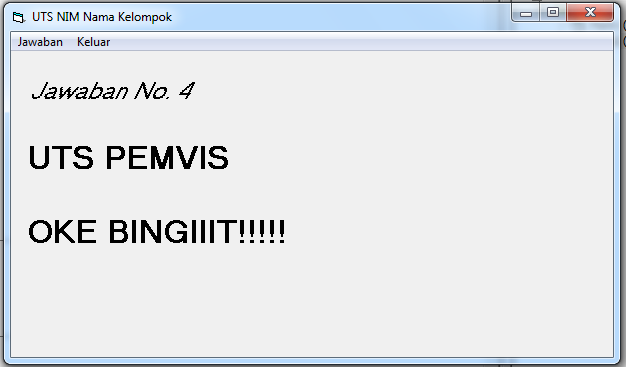 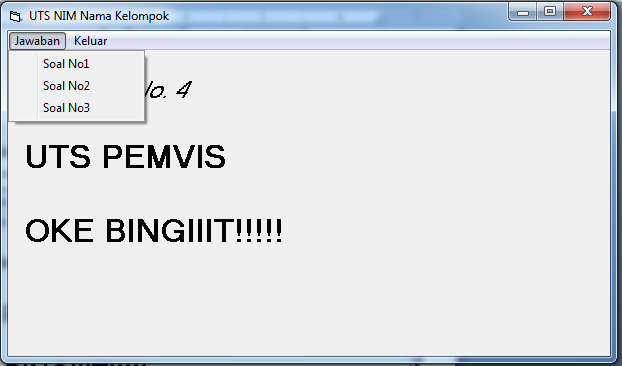 Ketentuan :Jika diklik soal no 1 maka akan menampilkan form jawaban_no1 dan seterusnyaJika diklik keluar maka akan keluar dari program yang dibuatProgram yang pertama kali muncul adalah menu.“ Selamat Mengerjakan ”  